Tedenske novosti 27/2024Založbe Mladinska knjiga in Cankarjeve založbe___________________________________________________________________________TITO – VEČNI PARTIZAN 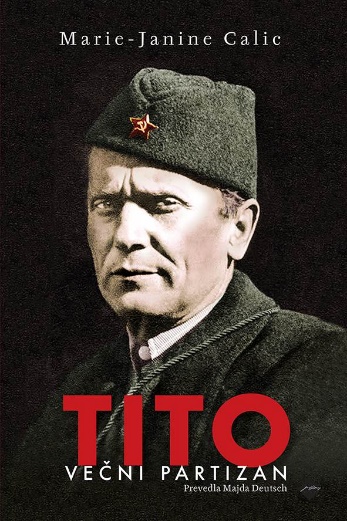 Marie-Janine CalicPrevod: Majda DeutschZbirka: MonografijeCZ
ISBN/EAN: 9789612820404Število strani: 384Mere (mm): 168 x 248 x 30Teža (g): 885Vezava: trdaRedna cena z DDV: 39,99 EURDatum izida: 03. 07. 2024Prvi prodajni dan: 05. 07. 2024Osebna, zgodovinska in politična biografija Tita izpod peresa ene največjih strokovnjakinj za zgodovino Jugovzhodne Evrope – ki je hkrati biografija njegove vladavine in izginule večnacionalne države v mednarodnem kontekstu. »Povej mi, kako gledaš na Tita, in povem ti, kdo si,« je večkrat slišati tam, kjer je bila nekoč Jugoslavija. Vse do danes je Tito ostal figura, ki razdvaja politične strani.Nov pogled na eno najbolj zanimivih osebnosti sodobne zgodovineV tej celoviti osebni, zgodovinski in politični biografiji slavnega voditelja avtorica Tita kot zgodovinsko osebnost osvobodi preteklih projekcij in ga v svežem družbeno-političnem kontekstu. V središču so tako oblika, delovanje in načini njegove vladavine, kot tudi Tito kot osebnost. »Že za časa svojega življenja je Tito postal živi mit in spomenik. Vlada, on sam in njegovi privrženci so proizvajali na tisoče knjig, izdelkov, filmov in radijskih oddaj, ki so sooblikovali njegovo podobo v javnosti. Nobenega drugega državnika ni propaganda v najrazličnejših vlogah tako zelo izpostavila kakor njega, ki je nastopal kot hrabri, uporni heroj, modri oče jugoslovanskih narodov in svetovni poslanec miru. Samovšečni ljubitelj žensk ali uporni heroj?Kdo je bil ta hrvaški komunist z neprodornimi sivomodrimi očmi, ki se je najprej uprl režimu kralja Aleksandra, pozneje Hitlerjevi nemški vojski in končno sovjetskemu diktatorju Stalinu? Kako se je iz kmečkega sina razvil brezkompromisni revolucionar, ki je za svoj svetovni nazor vedno znova tvegal svoje življenje in žrtvoval življenja tisočih? Knjiga odgovori na številna vprašanja o Titu in nudi obilo bralnih užitkov. Delo ene največjih strokovnjakinj za zgodovino Jugovzhodne EvropeMarie-Janine Calic je odlična poznavalka Jugovzhodne Evrope, redna profesorica zgodovineVzhodne in Jugovzhodne Evrope na Univerzi v Münchnu. Danes velja za vodilno strokovnjakinjo za to tematiko v nemški akademski in diplomatskopolitični srenji.DOKTOR PROKTOR IN KONEC SVETA. MOGOČE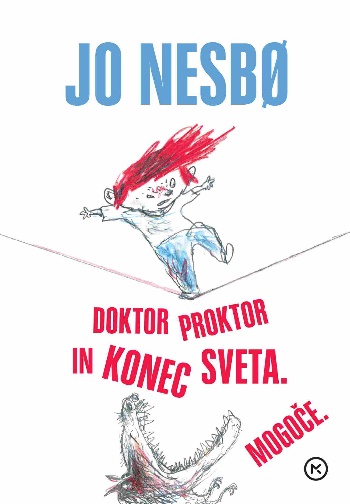 Jo Nesbø Ilustracije: Per DybvigPrevod: Marija Zlatnar MoeZbirka: Dokror ProktorMKZ
ISBN/EAN: 9789610176589Število strani: 328Mere (mm): 148 x 208 x 34Teža (g): 700Vezava: trdaRedna cena z DDV: 27,99 EURDatum izida: 04. 07. 2024Prvi prodajni dan: 05. 07. 2024Tretji del priljubljene serije o doktorju Proktorju se začne s predvajanjem zborovskega tekmovanja na norveški televiziji, ki ga gledajo prav vsi. Toda doktorja Proktorja, Lize in Bulleja to niti najmanj ne zanima. Preveč so zaposleni s pomembnejšimi rečmi. Ampak potem se začnejo dogajati čudne stvari in prijatelji posumijo, da ta oddaja le ni tako nedolžna, kot je videti na prvi pogled. So Norvežani hipnotizirani? Je človeštvo v nevarnosti? Ali trije prijatelji lahko ustavijo sovražnike ali pa to pomeni konec sveta?O avtorjuJo Nesbø je priljubljen norveški pisatelj, glasbenik, tekstopisec in ekonomist. Zaslovel je s serijo romanov o detektivu Harryju Holeju. Ti so mu zvezdniški status prinesli najprej v rodni Norveški, z njimi pa je bralce in kritike navdušil tudi onstran meja rodne dežele in se uveljavil kot eden najboljših piscev kriminalk na svetu. Tokrat se predstavlja v vlogi pisatelja za otroke s serijo o doktorju Proktorju.__________________________________________________________________________________SPOZNAJ ČUSTVA 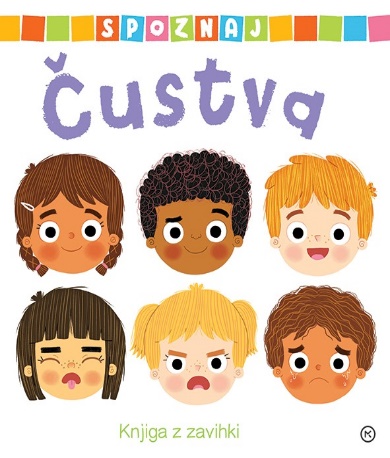 Kathy GordonIlustracije: Louise ForshawPrevod: Barbara Sferra ZychZbirka: Izven – poljudna za otrokeMKZISBN/EAN: 9789610175100Število strani: 16Mere (mm): 215 x 217 x 13Teža (g): 437Vezava: kartonkaRedna cena z DDV: 16,99 EURDatum izida: 03. 07. 2024Prvi prodajni dan: 05. 07. 2024Zabavna knjiga z zavihki bo otrokom pomagala prepoznati različna čustva in jih tudi opisati. V knjigi prisrčne ilustracije otroka vodijo skozi obrazne izraze različnih čustev in ga povabijo, da o njih spregovori. Predstavljene so še otrokom znane situacije, kot so obisk restavracije, zabaviščnega parka, rojstnodnevne zabave in drugih, kjer jih čaka cela paleta čustev in nudi dobro izhodišče za pogovor.PONATISIPRIČAKOVANJA 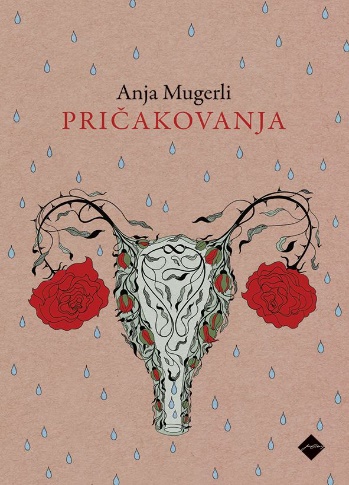 Anja MugerliZbirka: Izvirno leposlovjeCZ
ISBN/EAN: 9789612825652Število strani: 300Mere (mm): 148 x 208 x 26Teža (g): 410Vezava: trdaRedna cena z DDV: 34,99 EURDatum izida: 05. 07. 2024Nagrada kresnik 2024 za najboljši roman letaV drugem romanu Anje Mugerli spremljamo zgodbo Jane in Primoža, ki si želita otroka, na to, da je že skrajni čas za naraščaj, ju ves čas opominja tudi okolica. Njuno pričakovanje se že kmalu izkaže za nič kaj veselo, temveč zelo mučno in boleče. Avtorica v romanu odkrito spregovori o neplodnosti, umetni oploditvi, splavu – temah, ki so danes še vedno tabuizirane. V središču pisanja je ženska, njene družbene vloge, predvsem pa njeno telo, ki je do konca razgaljeno in postavljeno na ogled skupaj z občutki osamljenosti, praznine in krivde. Ko se intimnost razleti na koščkeKlinika za reprodukcijo. Že ime vzbuja ob prvem obisku negotove občutke, celo strah. Sledijo neprijetni pregledi, operacija, preverjanje stanja v jajčnikih, bolj in manj invazivne metode, izvidi krvnih preiskav in diagnoza: idiopatska oziroma nepojasnjena neplodnost. /odlomek iz knjige//…/ – Si še kaj razmišljala o umetni? vpraša čez nekaj časa. Ustavim se in ga pogledam. V roki držim par njegovih nogavic.– Pravzaprav ne, rečem. O umetni oploditvi sva se pogovarjala, še preden sva šla na kliniko, in takrat sem mu rekla, da zame to ne pride v poštev, da raje nimam otrok, a tedaj sem bila še polna upanja, da nama bo vendarle uspelo.– Ne morem it na umetno, rečem. – Zakaj ne? Še sama sedem na posteljo, med perilo, in skušam najti besede, s katerimi bi mu lahko razložila. Nekoč me je nekdo vprašal, ali so po mojem mnenju otroci, ki so spočeti v epruveti, enaki kot otroci, ki so spočeti naravno. Takrat sem se vprašanju čudila, itak, da so enaki, vsi so otroci, nekaj takega sem odgovorila, in danes ne mislim nič drugače, a vendar se mi zdi ideja, da bi šla sama v to, odbijajoča. – Rada bi, da se zgodi naravno, rečem in šele takrat opazim, da ima Primož na srajci še vedno pripeto papirnato rožo; cvetni listi so se povesili, kot bi oveneli /…/Odločitvi za oploditev z biomedicinsko pomočjo sledijo goltanje hormonov, prebiranje o neplodnosti (težave z zanositvijo ima po podatkih na spletu vsak šesti par v Evropi),  ponavljanje postopkov, upanje in pričakovanje (Nekaterim uspe!), nenehno opazovanje samega sebe in  ̶  krvavenje. Boleče razočaranje prisili Jano in Primoža, da si ponovno zastavita vprašanje: Ali res morava skozi vse to? V temo, hlad in tišino, ki prevevajo zgodbo v romanu Pričakovanje, pa vedno znova vstopajo tudi svetloba, narava in umetnost, ki omilijo težo življenja.O avtoriciAnja Mugerli (1984) je objavila roman Spovin (Litera2017) ter kratkoprozni zbirki Zeleni fotelj (Litera 2015) in Čebelja družina (Cankarjeva založba 2020), za katero je leta 2021 prejela nagrado Evropske unije za književnost in je v letu 2023 dočakala tudi prve prevode.ZGODOVINA NA KRATKO 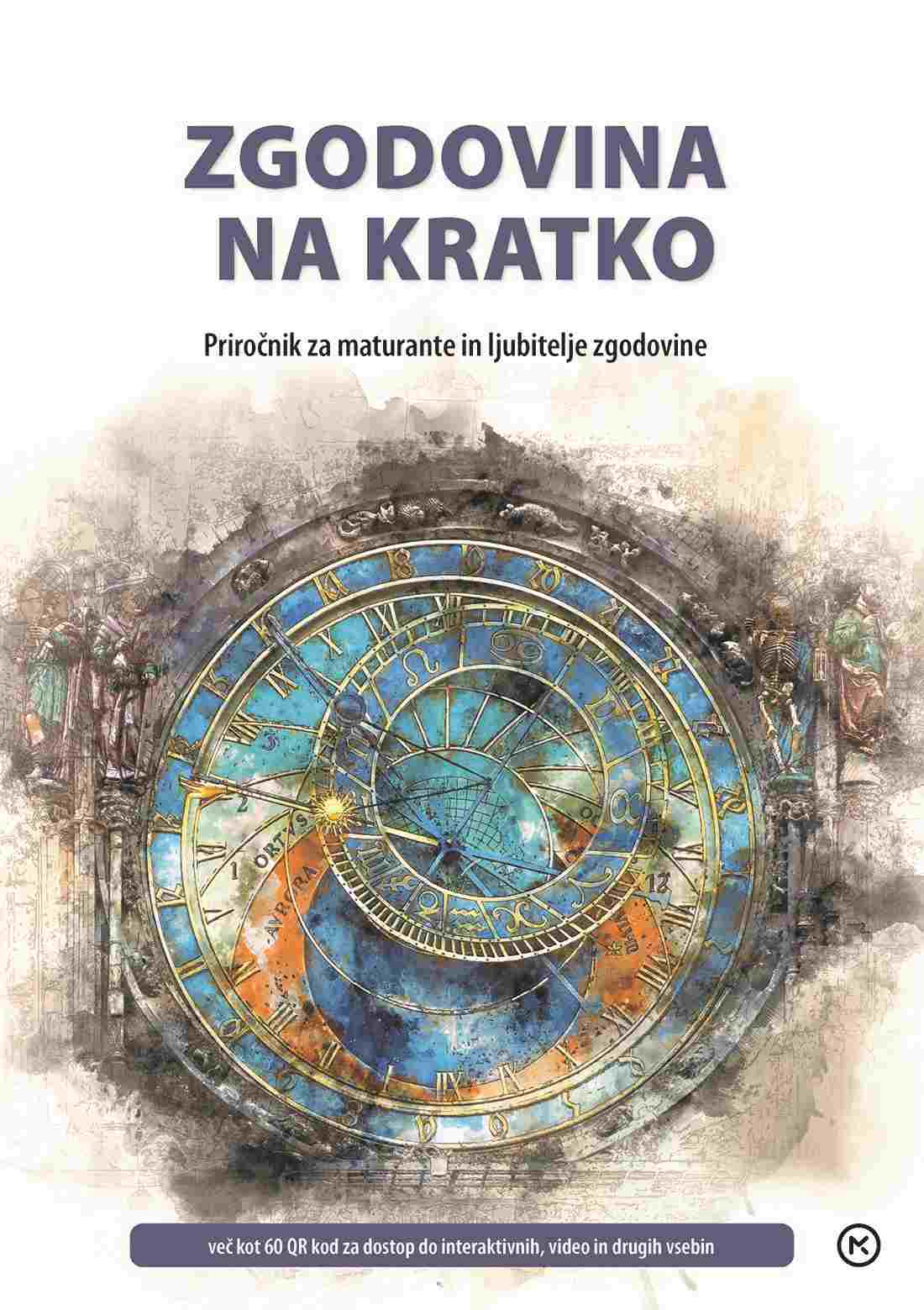 Avtorji: mag. Sonja Škrlj Počkaj, mag. Damjana Krivec Čarman, Petra Štampfl,Gordana Popovič Lozar, mag. Aleksandra Boldin, Irena Paradžik Kovačič,Barbara Arzenšek, dr. Alenka Cedilnik Ilustracije: Jaka VukotičUredila: dr. Mirjam OblakMKZISBN/EAN: 9789610160335Število strani: 264Mere (mm): 215 x 312 x 18Teža (g): 1040Vezava: integralnaRedna cena z DDV: 29,99 EURDatum izida: 04. 07. 2024Celosten pregled bistvenih dogodkov, pojavov in procesov obče in slovenske zgodovine od prazgodovine do danes.Priročnik vsebuje: 90 zemljevidov, 40 časovnih trakov, številni shematski prikazi, viri in več kot 600 enotami skrbno izbranega slikovnega gradiva iz zakladnice svetovnih in slovenskih muzejev, arhivov, knjižnic …  60 QR kod → dodatne razlage, zgodovinski viri, slikovne galerije, 10 videoposnetkov, 11 interaktivnih zemljevidov, 8 interaktivnih časovnih trakov, 12 interaktivnih testovOdlično za pripravo na maturo iz zgodovine → Usklajeno z učnim načrtom in predmetnim izpitnim katalogom za splošno maturo.  Priporočamo za vse generacije → Edinstven priročnik, ki  nudi celosten vpogled v zgodovinsko dogajanje. ___________________________________________________________________________________________SLOVENŠČINA: PO KORAKIH DO ODLIČNEGA ZNANJA 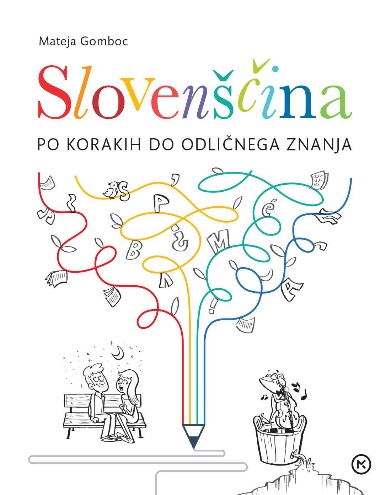 Mateja GombocIlustracije: Matej de CeccoRecenzenti: dr. Kozma Ahačič, dr. Simona Klemenčič, dr. Nataša Gliha Komac,Valentina Kobal, Janja PerkoUredila: Alenka Kepic MoharMKZ
ISBN/EAN: 9789610150602Število strani: 268Mere (mm): 203 x 240 x 28Teža (g): 774Vezava: integralnaRedna cena z DDV: 29,99 EURDatum izida: 04. 07. 2024Se kdaj sprašujete, kako se je razvila naša pisava? Katere slovnične spodrsljaje delamo? Znamo pravilno deliti besede? Kdaj pišemo skupaj, kdaj pa narazen? Kako pravilno napišemo opravičilo, vabilo … Odgovore poiščite v odličnem priročniku Slovenščina ‒ po korakih do odličnega znanja, ki je namenjen prav vsem. Slovenščina – po korakih do odličnega znanja je priročnik za samostojno učenje slovenščine, namenjen osnovnošolcem, srednješolcem in njihovim staršem oziroma vsem, ki želite obnoviti svoje poznavanje jezika in vsega, kar je z njim povezano. Knjiga jezik pojasnjuje z razlagami, kakor jih podaja učitelj. Prinaša vse, o čemer govorimo pri pouku jezika: informacije o tem, kako tvorimo besedila , kako se sporazumevamo, katere jezike govorimo in zakaj, pa tudi od kdaj govorimo jezike. Učenje slovenščine je v resnici spoznavanje nas samih. Kar koli delamo – in celo, ko nič ne delamo, je naš jezik vedno z nami. Brez njega ne bi mogli misliti, igrati nogometa, se učiti ali zabavati. Zato: nalezite se ljubezni do jezika in spoznajte prek njega sami sebe!ENCI BENCI NA KAMENCI 2 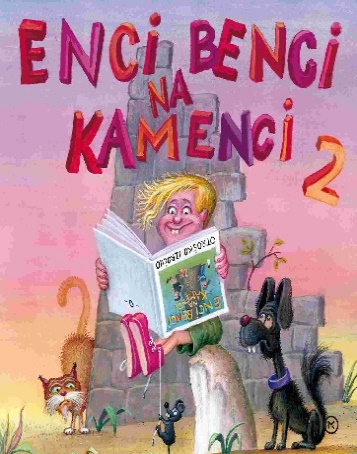 SLOVENSKO OTROŠKO IZROČILORoman GašperinIlustracije: Zvonko ČohZbirka: ŽlabudronMKZ	
ISBN/EAN: 9788611151595Število strani: 108Mere (mm): 210 x 210 x 11Teža (g): 594Vezava: trdaRedna cena z DDV: 19,95 EURDatum izida: 04. 07. 2024Ena najbolj priljubljenih zbirk (ljudskih) pesmic in izštevank za malčke pri nas! 
Pred več kot tridesetimi leti jo je zbral Roman Gašperlin, hudomušno in nepozabno pa jih je za knjižno izdajo ilustriral Zvonko Čoh.
Pesmice so se predajale od ust do ust, se spreminjale in skozi več generacij spremljale slovenske otroke pri različnih igrah. Z njimi se preštejejo pred lovljenjem in skrivanjem, ali pa jih zdrdrajo kar tako. Doslej so izšle že štiri knjige v skupni nakladi preko 60.000 izvodov.KJE JE PIKI? 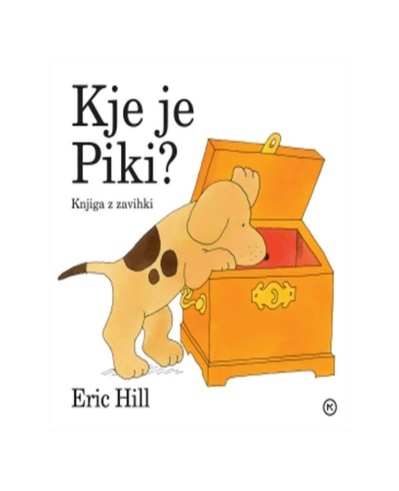 Eric HillPrevod: Marjana Hönigsfeld AdamičZbirka: PikiMKZISBN/EAN: 9788611042671Število strani: 20Mere (mm): 220 x 216 x 12Teža (g): 300Vezava: trdaRedna cena z DDV: 16,99 EURDatum izida: 03. 07. 2024Palčič z družino v drevesu živi, z ženo skrbita za deteca tri. Ponatis uspešnice. Zabavna pripoved o Palčiču, ki ga pes odnese stran od družinskega drevesa. Nihče ne vidi, kdo je, mislijo, da je veja, palica, drog, kij, bumerang, snežkova roka … Palčič pa bi rad šel le domov, v družinsko drevo. In kdo mu pomaga? Božiček. Slikanici je priložen DVD z animiranim filmom, sinhroniziranim v slovenščino.E-KNJIGEUKRADENA DEDINJA: ROMAN O VILINSKI GRUDI – E-KNJIGA 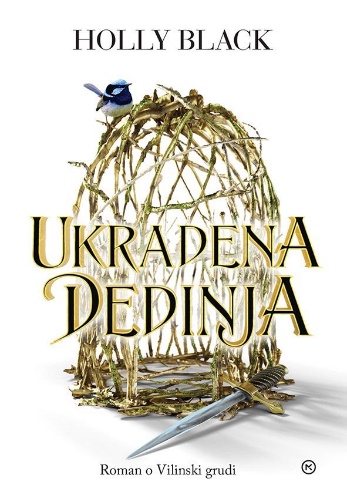 Holly BlackPrevod: Andrej Hiti OžingerZbirka: Srednji svet(EMKA, MK+)MKZISBN/EAN: 9789610175742Redna cena z DDV: 26,99 EURDatum izida: 05. 07. 2024Prvi prodajni dan: 05. 07. 2024Prvi del nove fantazijske duologije Ukradena dedinja je uspešnica, umeščena v Vilinski svet, ki ga poznamo iz trilogije Ljudstvo zraka. Wren je dekletce, ki skupaj s prav tako posvojeno sestro odrašča pri ljubečih krušnih starših. Vse v redu, dokler se v njeni sobi kakor v morastih sanjah ne pojavijo tri prikazni. Razkrijejo ji, da sta dve njena prava oče in mati, lord Jarel in lady Nore. Tretja je vešča Bogdana. In nobena ni prav prijazna. Odpeljejo jo v svet nesmrtnih bitij, tam pa se prava mora šele začne.Holly Black (1971) pri nas poznamo po seriji Skrivnost hiše Pajkovski ter po trilogiji Ljudstvo zraka. Ukradena dedinja je svetovna uspešnica "kraljice mladinske fantazijske književnosti", ki je bila nominirana za nagrado Goodreads Choice Award 2023 za najboljšo mladinsko fantazijsko knjigo. Avtoričina dela kraljujejo na lestvicah najbolj prodajanih knjig, prevedena pa so v več kot 32 jezikov. Za svoje delo je prejela številne nagrade, med drugim nagradi Nebula in Newbery Honor.	___________________________________________________________________________________________VEŠČEC 5: OGNJENI KRST – E-KNJIGA 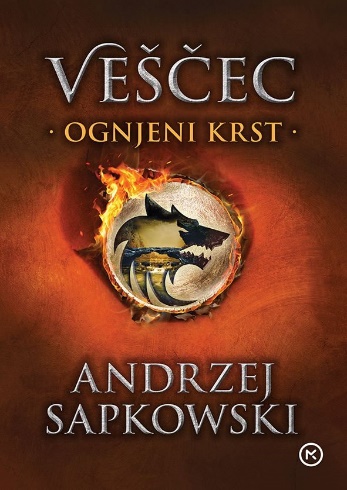 Andrej Sapkowski
Prevod: Klemen PiskZbirka: Srednji svet(EMKA, MK+)MKZISBN/EAN: 9789610176046Redna cena z DDV: 24,99 EURDatum izida: 05. 07. 2024Prvi prodajni dan: 05. 07. 2024V peti knjigi veščec poskuša odplačati svoj dolg in najti tisto, kar išče že dolgo. V vojni za Kontinent se Nilfgaard zdi vse verjetnejši zmagovalec. Njegovo moč dodatno okrepi naznanitev cesarjeve zaroke z mlado Ciri, prestolonaslednico Cintre. Novica, ki pretrese kraljestva, doseže tudi ranjenega Geralta in začne se bitka s časom; bo veščec lahko premagal dolgo in nevarno pot in svojo varovanko rešil iz rok sovražnikov? Bo odplačal svoj dolg in našel, kar išče? Fantazijski svet serije Veščec obsega vrsto romanov in zbirk kratkih zgodb, razvili so videoigre, posneli TV-serije in film ter jih predelali v grafične romane. Od leta 1992, ko je izšla prva zbirka kratkih zgodb, je Veščec prerasel v svetovni fantazijski fenomen, ki bo končno izšel tudi v slovenščini. Osrednji junak Geralt je veščec, že v otroštvu izurjen za lov in ubijanje pošasti. Poklican je v kraljestvo, kjer naj bi Štrigo, plod vladarjeve svetoskrunske ljubezni, ki mori ljudi, odrešil uroka. Ali pa jo tudi ubil?	ZVOČNE KNJIGEEDINA (STRAŠILKA, 2. knjiga) 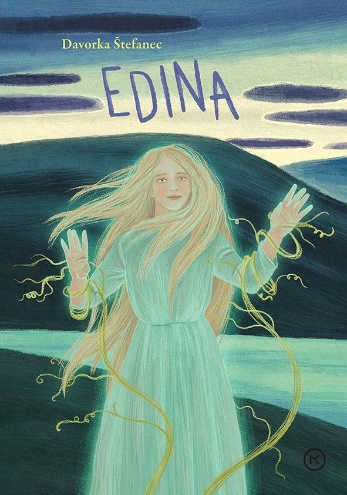 Davorka Štefanec 	Branje: Špela Setničar	Zbirka: Srednji svetMKZISBN/EAN: 9789610176022Dolžina posnetka: 11:17:00Digitalni format, mp4Redna cena z DDV: 24,99 EURDatum izida: 05. 07. 2024Po zelo dobro sprejetem prvem delu duologije Strašilka, ki je dobil dobre kritiške in navdušene bralske odzive, Davorka Štefanec nadaljuje napeto in vznemirljivo fantazijsko zgodbo, ki se dogaja na domačih tleh.Alba se vrne v Podsvet, kjer se mora znajti v novi vlogi vladarice in si pridobiti zaupanje prebivalcev. Medtem se nad Medsvetom zgrinjajo temni oblaki. Bestruk je zbral svojo vojsko in ga želi uničiti. Alba se vrne, da bi zavarovala svoje ljubljene in to preprečila, njena ljubezen do Oliverja pa mora čez nove preizkušnje. Z ramo ob rami s starimi in novimi prijatelji se upre zloveščemu sovražniku.___________________________________________________________________________________________KO IMEL BI VSE 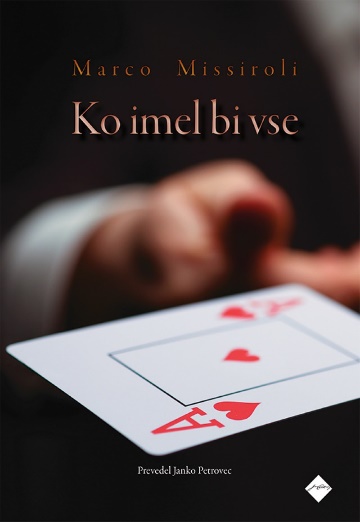 Marco Missiroli Prevod: Janko Petrovec	Branje: Ambrož Kvartič	Zbirka: Prevodno leposlovjeCZISBN/EAN: 9789612826437Dolžina posnetka: 6:20:00Digitalni format, mp3Redna cena z DDV: 22,98 EURDatum izida: 05. 07. 2024Rimini leta 2019. Štiridesetletni Sandro, ki vztraja pri samskem življenju, se ob začetku poletja vrne iz Milana na obisk k ostarelemu očetu. Ne zaveda se, da s sabo prinaša tovor zasvojenosti s pokrom. Ne zaveda se, da ga čakajo meseci premolkov in stežka izdavljenih resnic, ki pa ga bodo osvobodili sebičnosti. Predsezona, posezona in smrt letoviščarstva v jadranskem mestu tako postanejo prispodoba vnovičnega zbližanja med odraslima moškima, ki ju je življenje oropalo žensk. Čeprav ima njun znova odkriti odnos bridek razplet, je ta poln upanja, utehe in očiščenja. Missirolijevo spretno freskanje objadranskih motivov ozemljuje vrsto arhetipskih tem, med katerimi prevladuje raziskovanje odnosa med odraslim sinom in očetom. Ko imel bi vse je roman o hrepenenju po neomejenosti in o strahu pred njo. Marco Missiroli (1981) sodi med najuspešnejše italijanske romanopisce. Njegova dela so praviloma umeščena med rodni Rimini in Milano, kjer živi zdaj. V slovenskem prevodu lahko beremo zadnje tri od skupaj sedmih romanov: Opolzkosti v zasebnosti, Zvestoba ter Ko imel bi vse (Avere tutto, 2022).	REVIJEREVIJA GEA, julij 2024 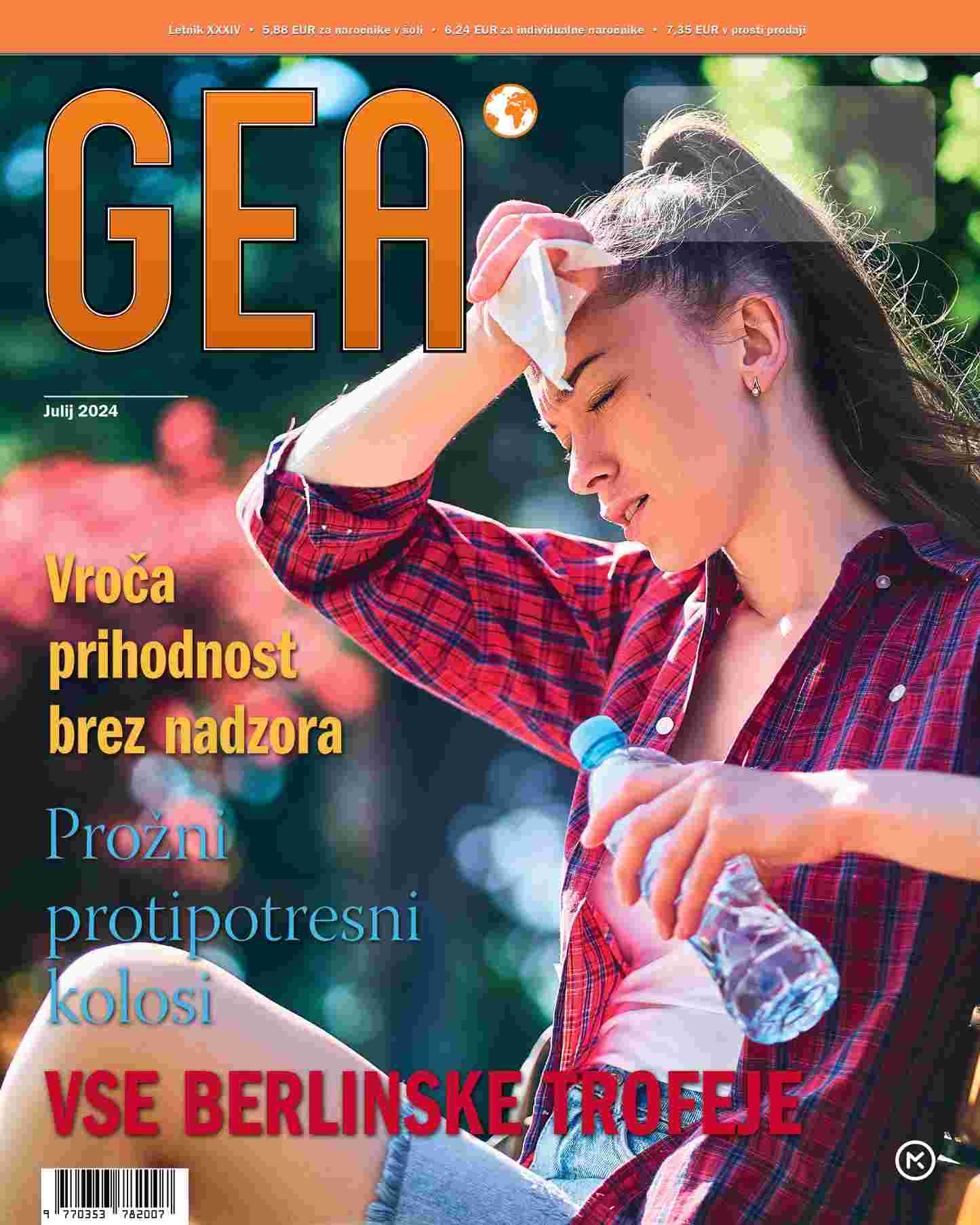 Odgovorna urednica: Urša Jurak KuzmanMKZISBN/EAN: 9770353782007                                                                                                                               Število strani: 68Mere (mm): 220 x 275Redna cena z DDV: 5,88 € za naročnike v šoli, 6,24 € za individualne naročnike, 7,35 € v prosti prodaji Datum izida: 03. 07. 2024Vsebina julijske revije GEA:  •	Potresna gradnja•	Kožni rak•	Človeška ribica •	Kako izkoristiti hlad vesolja•	Ljubljanski parki•	Kolumna dr. Lučke Kajfež Bogataj: Vroča prihodnost brez nadzora•	Kaj je novega v Berlinu•	Patagonija, narodni parki na koncu sveta•	Iz Stran po stranpoteh na stranski Suhi vrh•	Na Suhokranjske dneve v Žužemberk